
Observation Form 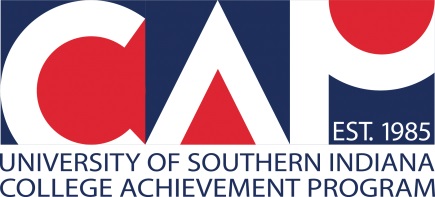 for an Approved CAP Instructor
All documentation is due in the CAP Office by the last Friday in May. Payment will be made upon submission of all paperwork, or by June 30 at the latest.(if submitting electronically, include digital signature)You may reformat this report for your convenience; please be certain to include all requested information. 1. Give a brief overview of the day’s lesson. To what extent are the goals, content and pedagogy of this lesson representative of the on-campus course?2. To what extent are students engaged and involved in the class session? 3. Ask to see some papers, activities or assignments generated thus far in the course. Are the depth and rigor equivalent to the on-campus course?4. Comment whether the teacher’s grading and evaluation of students is comparable to          on-campus grading. 5. Feedback regarding the course or CAP policies and procedures is valuable to the program. If you have the opportunity to address the class, please solicit comments and record them below. 6. Describe the content of your pre- and post-class discussion with the instructor. 7. List any necessary follow-up measures or recommendations.8. Were there any comments regarding CAP from the instructor that should be noted?CAP Instructor:USI Course:High School:Date of Visit:Method of Visit (in-person or virtual):If in-person, are you claiming mileage?Liaison Signature:Date Submitted: